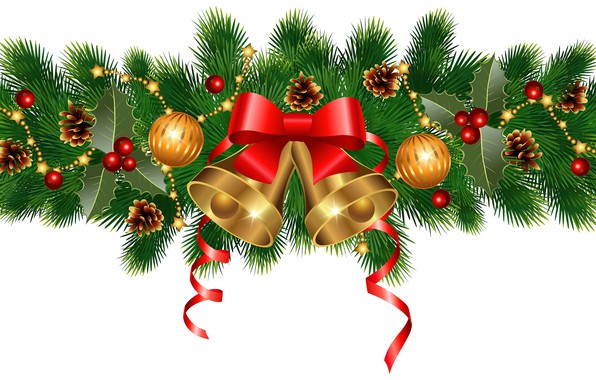 №ДатаМероприятиеОтветственные24.12.2018Украшение фасада школы в новогодней тематикеХодова Е.Г.,зав.кабинетамиВ течение неделиКонкурс на самое лучшее оформление кабинета «Праздник к нам приходит»1-11 классы,зав.кабинетами26.12.2018«Здравствуй, зимушка-зима!» -  конкурс стихов и рассказов о зимеУчителя русского языка и литературы26.12.2018«Волшебница – зима» - викторинаУчителя начальных классовВ течение недели«Мастерская Деда Мороза» - изготовление поделок1-11 классыВ течение неделиКлассные часы «Праздник пожеланий и надежд»Классные руководители 1-11 кл.27.12.2018Карнавальный день1-11 классы27.12.2018Ярмарка новогодних поделок1-11 классы27.12.2018Новогодняя лотерея для педагогов1-11 классы29.12.2018Флешмоб «Новогодний ажиотаж»5-8 классы28.12.2018Флешмоб «С Новым годом!» 4- ые классы29.12.2018Музыкальные переменыДряева Г.А.